06.04. Temat tygodnia: „Wielkanoc”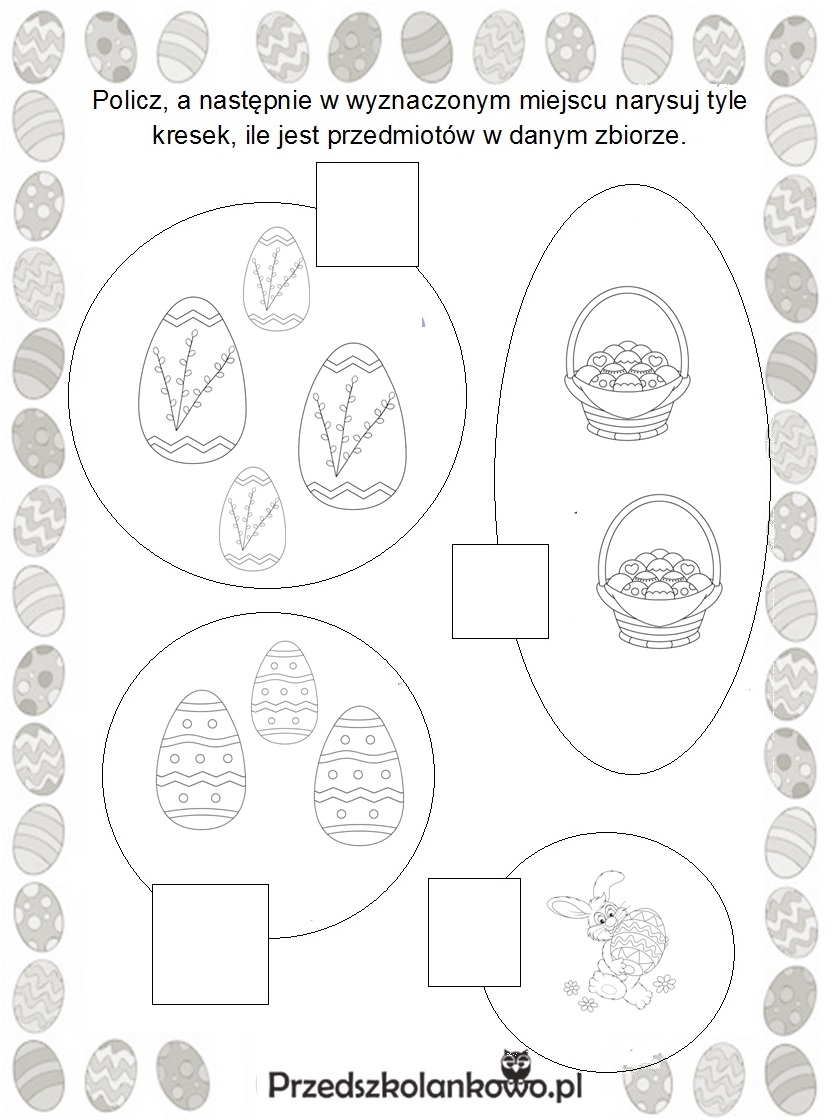 Źródło: Przedszkolankowo.pl 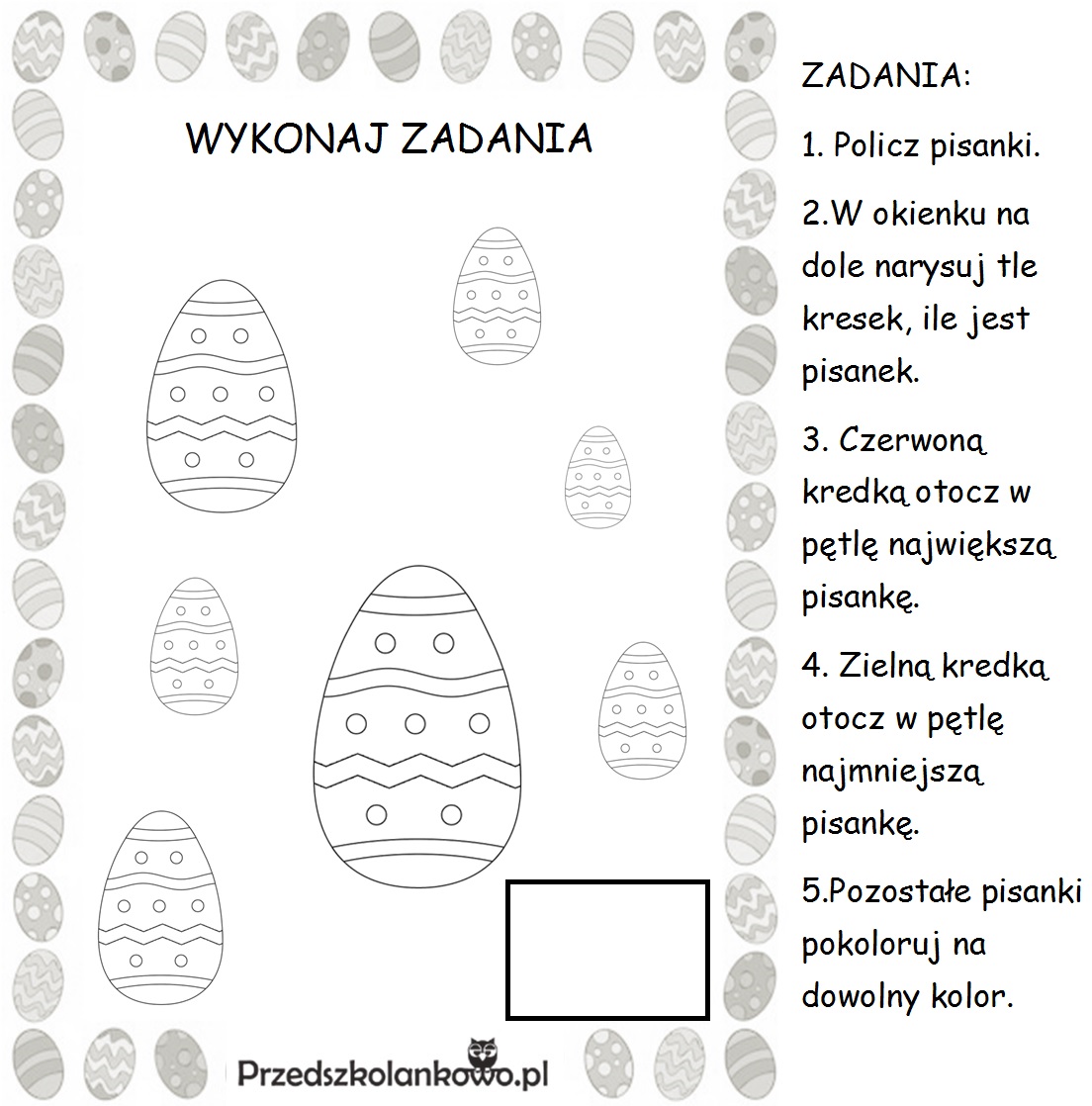 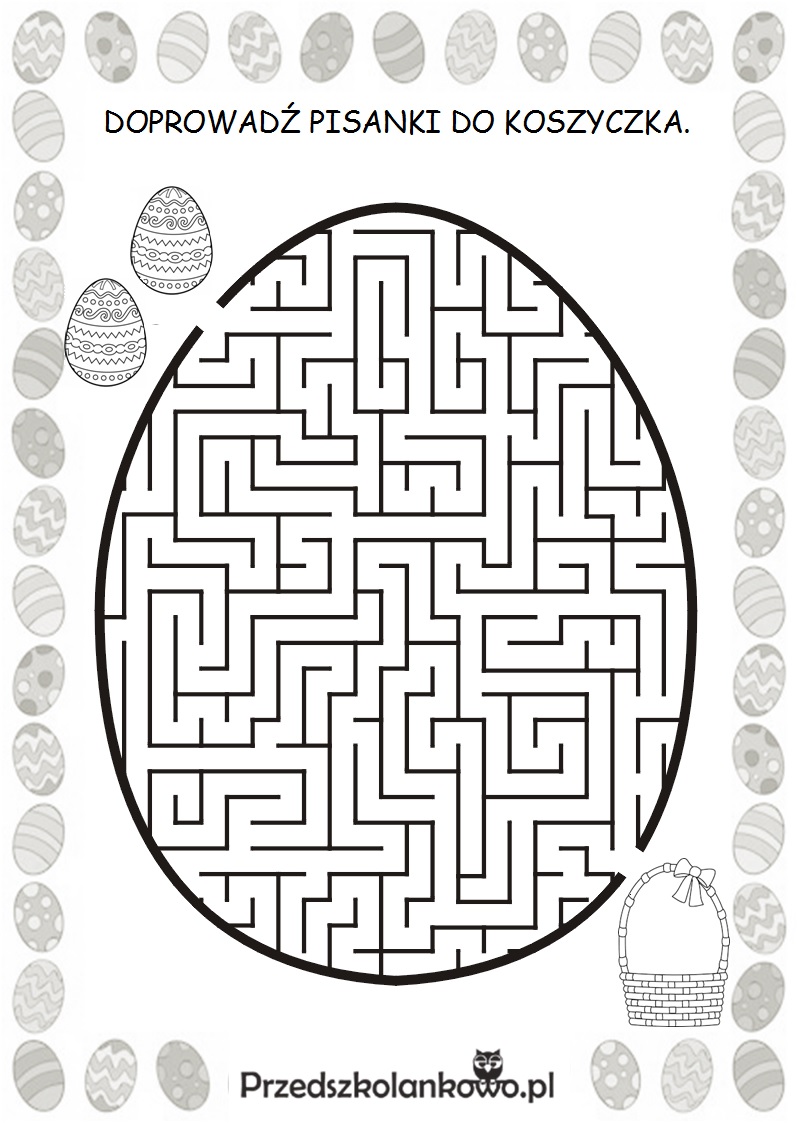 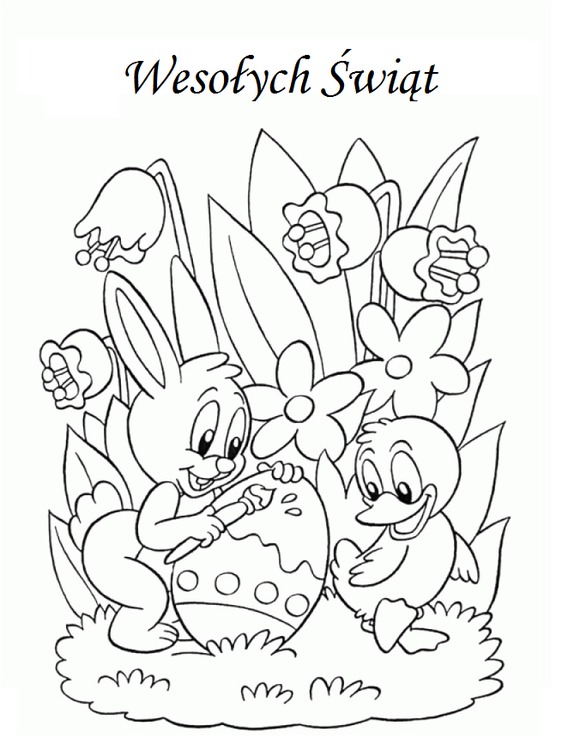 